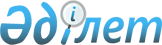 О Плане разработки технических регламентов Таможенного союза на 2012 - 2013 годыРешение Коллегии Евразийской экономической комиссии от 20 ноября 2012 года № 232

      В соответствии со статьей 3 Договора о Евразийской экономической комиссии от 18 ноября 2011 года Коллегия Евразийской экономической комиссии решила:



      Одобрить проект решения Совета Евразийской экономической комиссии «Об утверждении Плана разработки технических регламентов Таможенного союза на 2012 – 2013 годы» (прилагается).      Председатель                               В.Б. Христенко 

ЕВРАЗИЙСКАЯ ЭКОНОМИЧЕСКАЯ КОМИССИЯ

СОВЕТ

______________________________________________________________

Проект             

Р Е Ш Е Н И Е      «__» _______ 2012 г.           №                    г. Москва 

Об утверждении Плана разработки технических регламентов

Таможенного союза на 2012 - 2013 годы

      В соответствии со статьей 3 Договора о Евразийской экономической комиссии от 18 ноября 2011 года Совет Евразийской экономической комиссии решил:



      1. Утвердить План разработки технических регламентов Таможенного союза на 2012 - 2013 годы (прилагается).



      2. Признать утратившим силу Решение Комиссии Таможенного союза от 8 декабря 2010 г. № 492 «О Графике разработки первоочередных технических регламентов Таможенного союза».



      3. Настоящее Решение вступает в силу по истечении 30 календарных дней с даты его официального опубликования. Члены Совета Евразийской экономической комиссии:

УТВЕРЖДЕН              

Решением Совета          

Евразийской экономической комиссии

от ___________ 2012 г. № ____   

План разработки технических регламентов Таможенного союза

на 2012 – 2013 годы________________________________________________________________

      * Наименование технического регламента Таможенного союза может быть изменено в процессе его разработки.

      ** Подлежит уточнению после принятия соглашения о проведении единой политики в области медицинских изделий.

      *** В части уточнения объекта регулирования.

      **** Единый перечень продукции, в отношении которой устанавливаются обязательные требования в рамках Таможенного союза, утвержденный Решением Комиссии Таможенного союза от 28 января 2011 г. № 526 (в редакции Решения Совета Евразийской экономической комиссии от «__» _______ 2012 г. № ___).
					© 2012. РГП на ПХВ «Институт законодательства и правовой информации Республики Казахстан» Министерства юстиции Республики Казахстан
				Республики

БеларусьОт Республики

КазахстанОт Российской

ФедерацииС. РумасК. КелимбетовИ. Шувалов№

п/пНаименование

технического

регламента

Таможенного союза*Ответственный

разработчикСрок внесения

в Евразийскую

экономическую

комиссиюНомер

позиции

Единого

перечня****1Об информировании

потребителя об

энергетической

эффективности

электрических

энергопотребляющих

устройствРоссийская

ФедерацияIV квартал

2012 г.22О безопасности

оборудования,

работающего под

избыточным

давлениемРеспублика

КазахстанIV квартал

2012 г.53О безопасности

химической

продукцииРоссийская

ФедерацияIV квартал

2012 г.434О безопасности

алкогольной

продукцииРоссийская

ФедерацияIV квартал

2012 г.545Технический

регламент на

табачную продукциюРоссийская

ФедерацияIV квартал

2012 г.576О безопасности

аттракционовРоссийская

ФедерацияI квартал

2013 г.87О безопасности

зданий и

сооружений,

строительных

материалов и

изделийРоссийская

ФедерацияI квартал

2013 г.21, 228О требованиях к

средствам

обеспечения

пожарной

безопасности и

пожаротушенияРоссийская

ФедерацияI квартал

2013 г.38, 399О безопасности

синтетических

моющих средств и

товаров бытовой

химииРеспублика

КазахстанI квартал

2013 г.44, 4510О безопасности

лакокрасочных

материаловРеспублика

КазахстанI квартал

2013 г.4611О требованиях к

удобрениямРеспублика

БеларусьI квартал

2013 г.4712О безопасности мяса

и мясной продукцииРеспублика

КазахстанI квартал

2013 г.5313Технический

регламент на молоко

и молочную

продукциюРоссийская

ФедерацияI квартал

2013 г.5314О безопасности рыбы

и рыбной продукцииРеспублика

КазахстанI квартал

2013 г.5315О безопасности

кормов и кормовых

добавокРеспублика

КазахстанI квартал

2013 г.5516О требованиях к

системам и приборам

учета воды, газа,

тепловой энергии,

электрической

энергииРоссийская

ФедерацияII квартал

2013 г.5117О требованиях к

средствам измерений

показателей нефти и

продуктов ее

переработкиРоссийская

ФедерацияII квартал

2013 г.5218О безопасности

материалов,

контактирующих с

пищевой продукциейРоссийская

ФедерацияIII квартал

2013 г.1, 2, 32, 3619О требованиях к

энергетической

эффективности

электрических

энергопотребляющих

устройствЕвразийская

экономическая

комиссияIII квартал

2013 г.220О безопасности

оборудования для

детских игровых

площадокЕвразийская

экономическая

комиссияIII квартал

2013 г.821Об ограничении

применения опасных

веществ в изделиях

электротехники и

радиоэлектроникиРеспублика

БеларусьIV квартал

2013 г.222О безопасности

подвижного состава

метрополитенаРоссийская

ФедерацияIV квартал

2013 г.1623О безопасности

легкого рельсового

транспорта,

трамваевРоссийская

ФедерацияIV квартал

2013 г.1724О безопасности

изделий

медицинского

назначения**Евразийская

экономическая

комиссия–4025О безопасности мяса

птицы и продукции

ее переработкиРоссийская

ФедерацияIV квартал

2013 г.5326О безопасности

питьевой воды,

расфасованной в

емкостиЕвразийская

экономическая

комиссияIV квартал

2013 г.5327О требованиях к

воде в части систем

водоочистки и

водоподготовки ***Российская

ФедерацияIV квартал

2013 г.5328Требования к углям

и продуктам их

переработкиРеспублика

КазахстанIV квартал

2013 г.6029Требования к

сжиженным

углеводородным

газам для

использования в

качестве топливаРоссийская

ФедерацияIV квартал

2013 г.61